ПРАВИТЕЛЬСТВО ТЮМЕНСКОЙ ОБЛАСТИПОСТАНОВЛЕНИЕот 1 июля 2022 г. N 463-пОБ УТВЕРЖДЕНИИ ПОРЯДКА ПЕРЕДАЧИ ГОСУДАРСТВЕННОГО ИМУЩЕСТВАТЮМЕНСКОЙ ОБЛАСТИ НЕКОММЕРЧЕСКИМ ОРГАНИЗАЦИЯМ В КАЧЕСТВЕИМУЩЕСТВЕННОГО ВЗНОСА ТЮМЕНСКОЙ ОБЛАСТИВ соответствии с Федеральным законом от 12.01.1996 N 7-ФЗ "О некоммерческих организациях", пунктом 9 части 1, частью 2 статьи 6 Закона Тюменской области от 28.12.2004 N 307 "Об управлении и распоряжении государственной собственностью Тюменской области" в целях эффективного использования государственного имущества Тюменской области:утвердить Порядок передачи государственного имущества Тюменской области некоммерческим организациям в качестве имущественного взноса Тюменской области.Губернатор областиА.В.МООРПриложениек постановлению ПравительстваТюменской областиот 1 июля 2022 г. N 463-пПОРЯДОКПЕРЕДАЧИ ГОСУДАРСТВЕННОГО ИМУЩЕСТВА ТЮМЕНСКОЙ ОБЛАСТИНЕКОММЕРЧЕСКИМ ОРГАНИЗАЦИЯМ В КАЧЕСТВЕ ИМУЩЕСТВЕННОГО ВЗНОСАТЮМЕНСКОЙ ОБЛАСТИ1. Настоящий Порядок регулирует отношения, связанные с передачей государственного имущества Тюменской области в качестве имущественного взноса Тюменской области некоммерческим организациям, функции и полномочия учредителя или одного из учредителей которых осуществляют исполнительные органы государственной власти Тюменской области, и применяется, если иной порядок передачи имущества некоммерческим организациям не установлен федеральными законами и (или) иными нормативными правовыми актами Российской Федерации.2. Действие настоящего Порядка не распространяется на:1) водные и иные природные ресурсы, жилищный фонд, архивный фонд, а также средства областного бюджета;2) резерв материальных ресурсов для ликвидации чрезвычайных ситуаций природного и техногенного характера межмуниципального и регионального характера и запасов материально-технических, продовольственных, медицинских и иных средств в целях гражданской обороны;3) имущество, оборот которого не допускается (изъятое из оборота) или ограничен федеральными законами;4) имущество, включенное в перечень государственного имущества Тюменской области, предоставляемое во владение и (или) пользование субъектам малого и среднего предпринимательства и организациям, образующим инфраструктуру поддержки субъектов малого и среднего предпринимательства;5) государственное имущество Тюменской области, включенное в перечень государственного имущества Тюменской области, предоставляемое на долгосрочной основе социально ориентированным некоммерческим организациям;6) земельные участки, находящиеся в собственности Тюменской области, за исключением отчуждения земельных участков, на которых расположены объекты недвижимого имущества, находящиеся в собственности Тюменской области.3. Передача государственного имущества Тюменской области некоммерческим организациям в качестве имущественного взноса Тюменской области (далее - передача государственного имущества Тюменской области) осуществляется для достижения целей, предусмотренных пунктом 2 статьи 2 Федерального закона от 12.01.1996 N 7-ФЗ "О некоммерческих организациях".Государственное имущество Тюменской области передается свободным от прав третьих лиц.4. Решение о передаче государственного имущества Тюменской области, в том числе составляющего казну Тюменской области, принимается Правительством Тюменской области в форме распоряжения.Основанием для подготовки решения, указанного в абзаце первом настоящего пункта, является обращение исполнительного органа государственной власти Тюменской области, осуществляющего функции и полномочия учредителя или одного из учредителей некоммерческой организации (далее - исполнительный орган государственной власти Тюменской области), в Департамент имущественных отношений Тюменской области.5. В целях подготовки проекта решения о передаче государственного имущества Тюменской области, в том числе составляющего казну Тюменской области, исполнительный орган государственной власти Тюменской области представляет в Департамент имущественных отношений Тюменской области следующие документы:1) письмо, которое содержит:обоснование и цель передачи государственного имущества Тюменской области;сведения о некоммерческой организации (наименование (фирменное наименование), организационно-правовая форма, идентификационный номер налогоплательщика, место нахождения и адрес юридического лица);2) копия устава некоммерческой организации, заверенная в установленном порядке;3) перечень государственного имущества Тюменской области, предлагаемого к передаче, с указанием целей его использования.В случае передачи акций, долей в уставном капитале хозяйственного общества дополнительно указывается:наименование и место нахождения хозяйственного общества;количество принадлежащих Тюменской области акций и процент уставного капитала хозяйственного общества (доля в уставном капитале общества с ограниченной ответственностью);вид экономической деятельности хозяйственного общества;4) согласие некоммерческой организации на передачу ей государственного имущества Тюменской области;5) обязательство некоммерческой организации по использованию передаваемого государственного имущества Тюменской области по целевому назначению;6) справка налогового органа, подтверждающая отсутствие у некоммерческой организации просроченной задолженности по уплате налогов, сборов и иных обязательных платежей, подлежащих уплате в бюджеты бюджетной системы Российской Федерации в соответствии с законодательством Российской Федерации;7) письменное согласие правообладателя на изъятие государственного имущества Тюменской области из оперативного управления (в случае передачи государственного имущества Тюменской области, закрепленного на праве оперативного управления за государственными учреждениями Тюменской области, исполнительными органами государственной власти Тюменской области);8) документы, предусмотренные абзацами вторым - пятым (для государственных учреждений Тюменской области) и абзацем пятым (для исполнительных органов государственной власти Тюменской области) пункта 8 Положения о порядке закрепления имущества за государственными учреждениями Тюменской области, органами государственной власти Тюменской области и изъятии имущества у государственных учреждений Тюменской области, органов государственной власти Тюменской области, утвержденного постановлением Правительства Тюменской области от 31.01.2011 N 18-п "О порядке осуществления исполнительными органами государственной власти Тюменской области функций и полномочий учредителя государственного учреждения Тюменской области, а также отдельных полномочий собственника государственного имущества Тюменской области" (в случае передачи государственного имущества Тюменской области, закрепленного на праве оперативного управления за государственными учреждениями Тюменской области, исполнительными органами государственной власти Тюменской области);9) письменный отказ правообладателя от права хозяйственного ведения на передаваемое государственное имущество Тюменской области (в случае передачи государственного имущества Тюменской области, закрепленного на праве хозяйственного ведения за государственными унитарными предприятиями Тюменской области).6. В случае наличия хотя бы одного из оснований, предусмотренных пунктом 8 настоящего Порядка, Департамент имущественных отношений Тюменской области в течение 10 рабочих дней со дня поступления документов, указанных в пункте 5 настоящего Порядка, возвращает документы исполнительному органу государственной власти Тюменской области и направляет письменное уведомление о возврате таких документов с указанием причин возврата.7. При отсутствии оснований для возврата документов, указанных в пункте 5 настоящего Порядка, Департамент имущественных отношений Тюменской области в течение 40 рабочих дней со дня поступления документов осуществляет оценку рыночной стоимости передаваемого государственного имущества Тюменской области в соответствии с законодательством Российской Федерации об оценочной деятельности, а также осуществляет подготовку проекта распоряжения Правительства Тюменской области о передаче государственного имущества Тюменской области и направляет его на согласование в порядке, установленном постановлением Правительства Тюменской области от 20.09.2007 N 220-п "О Регламенте Правительства Тюменской области".8. Основания для возврата документов, предусмотренных пунктом 5 настоящего Порядка:1) непредставление документов, предусмотренных пунктом 5 настоящего Порядка;2) выявление недостоверных сведений в представленных документах, предусмотренных пунктом 5 настоящего Порядка;3) передача государственного имущества Тюменской области не допускается в соответствии с законодательством Российской Федерации;4) передача государственного имущества Тюменской области осуществляется не в целях, указанных в пункте 3 настоящего Порядка.Под недостоверными сведениями, указанными в подпункте 2 настоящего пункта, понимается наличие в содержании представленных документов информации, не соответствующей действительности.После устранения причины возврата документов исполнительный орган государственной власти Тюменской области вправе повторно обратиться в Департамент имущественных отношений Тюменской области.9. В случае передачи государственного имущества Тюменской области, закрепленного на праве оперативного управления, в распоряжении Правительства Тюменской области о передаче государственного имущества Тюменской области в том числе указывается на необходимость изъятия такого имущества, а также срок для принятия решения об изъятии имущества.10. Передача государственного имущества Тюменской области осуществляется в соответствии с актом приема-передачи лицом, уполномоченным распоряжением Правительства Тюменской области на передачу такого имущества.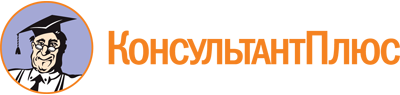 Постановление Правительства Тюменской области от 01.07.2022 N 463-п
"Об утверждении Порядка передачи государственного имущества Тюменской области некоммерческим организациям в качестве имущественного взноса Тюменской области"Документ предоставлен КонсультантПлюс

www.consultant.ru

Дата сохранения: 03.12.2022
 